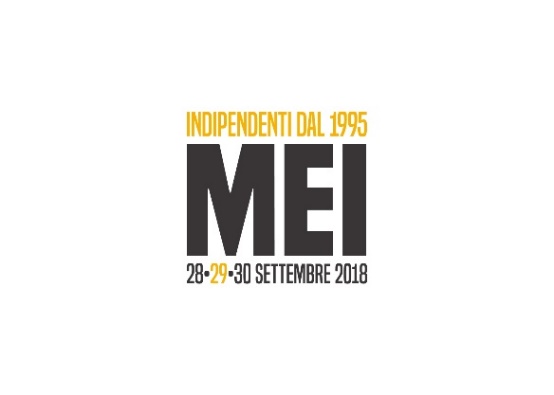 MEI 2018Fatti di Musica IndipendenteIl 28, 29 e 30 SETTEMBRE A FAENZA (RAVENNA)Tre giorni dedicati alla musica indipendente italianaPROGRAMMA(in aggiornamento)VENERDÌ 28 SETTEMBREPalazzo delle Esposizioni Ore 17.00 Inaugurazione mostra Manifesti Beat Prog in Romagna alle radici della scena indie di 50 anni fa (aperta tutti e tre i giorni).Museo Internazionale delle CeramicheDalle ore 20.00 Presentazione in anteprima “Infinito 200”, album antologico che ricorda il bicentenario del capolavoro leopardiano;Festival “Anatomia Femminile” curato da Michele Monina in omaggio al cantautorato femminile.SABATO 29 SETTEMBRE Palazzo delle Esposizioni Mostra Manifesti Beat Prog in Romagna alle radici della scena indie di 50 anni fa.Piazza del MercatoFinale MEI SUPERSTAGE, concorso rivolto agli artisti emergenti con assegnazione “Premio Super MEI Circus”.Cortile Pala LaderchiFinale MEI SUPERSTAGE, concorso rivolto agli artisti emergenti e rassegna con esibizione delle band provenienti dalla Rete dei Festival.Salone del Consiglio Comunale Forum del Giornalismo Musicale diretto da Enrico Deregibus;Sesta edizione TARGA MEI MUSICLETTER, premio nazionale ideato da Luca D’Ambrosio dedicato al giornalismo musicale sul Web. Saranno premiati il “Miglior sito collettivo” e il “Miglior blog personale”, mentre il premio speciale quest’anno sarà conferito al “Miglior Festival musicale italiano”.Piazza del PopoloDalle ore 20.00 "PIMI Speciale 2018" ai THE ZEN CIRCUS e “Premio Speciale MEI” ai LACUNA COIL;presentazione del nuovo album di KUTSO e BUSSOLETTI e concerto con LA MUNICIPAL (vincitori del Concerto del Primo Maggio 2018 di Roma), I FIGLI DELL’OFFICINA (vincitori del Concerto del Primo Maggio 2018 di Taranto), LA STANZA DI GRETA (Targa Tenco).concerto dei LACUNA COIL (Cristina Scabbia, Andrea Ferro e Marco Coti Zelati, insieme a Rezophonic, per i loro 20 anni di carriera. Opening Act Celeb Car Crash;Concerto THE ZEN CIRCUS.Teatro MasiniDalle ore 20.00 PREMIO DEI PREMI, coordinato da Enrico Deregibus grazie alla collaborazione con l’OMP (Officina della Musica e delle Parole) di Milano che metterà a disposizione una borsa di studio dal valore di 1,500 euro per il vincitore del premio. Saranno presenti i vincitori del 10 premi dedicati ai celebri cantautori scomparsi (Premio Pierangelo Bertoli, Premio Bindi, Premio Buscaglione, Premio Alberto Cesa, Premio Ciampi, Premio Bianca d’Aponte, Premio Fabrizio De André, Premio Bruno Lauzi, Premio Andrea Parodi, Premio Manente). Ospiti i cantautore Roberto Angelini e Rodrigo D’Erasmo che omaggeranno Nick Drake;"PIMI Extra/Progetti esclusivi" a Mauro Ermanno Giovanardi per l’album “La mia generazione”.Ridotto del Teatro Masini Ore 24.00 Premio “Artista eclettico dell’anno” e concerto di GIO EVAN;PrometeoDalle ore 21.00 Concerto YLENIA LUCISANO e RENATO CARUSO;Concerto PELIGRO.Spazio ChiesaOre 21.00 Concerto GIUSEPPINA TORRE.DOMENICA 30 SETTEMBREIntera giornata dedicata ai 40 anni della Legge BasagliaPalazzo delle Esposizioni Mostra Manifesti Beat Prog in Romagna alle radici della scena indie di 50 anni fa;Salone Consiglio Comunale Ore 10.00 Seconda giornata del Forum del Giornalismo Musicale con corso di formazione professionale, tra i relatori Riccardo Vitanza (fondatore e amministratore unico dell’agenzia di comunicazione Parole & Dintorni), Michele Monina (critico musicale), Fabrizio Galassi (coordinatore del Premio Italiano Videoclip Indipendente del MEI) e Paolo Prato (musicologo e saggista);Ridotto del Teatro MasiniDalle ore 15.00Omaggio ai 40 anni della legge Basaglia con apertura del duo di cantautori psicotearapeuti Psicantria, formato da Gaspare Palmieri e Christian Grassilli;presentazione del libro “Basaglia e Le Metamorfosi della Psichiatria” di Piero Cipriamo;"Interiezioni" spettacolo di Pierpaolo Capovilla, voce del gruppo rock “Il Teatro degli Orrori”, e il maestro Paki Zennaro, compositore sperimentale e storico collaboratore di Carolyn Carlson. Cinema SartiOre 21:00 “PREMIO PIVI 2018” per il miglior videoclip indipendente dell’anno, in collaborazione con SoundScreen. Inoltre verrà consegnato a Dario Ballantini e alla band toscana Piccoli Animali Senza Espressione il “PREMIO SPECIALE PIVI 2018” per il video del singolo “In cammino”, estratto dal loro terzo disco dal titolo “Sveglio Fantasma”.